Nieuwsbrief Rekenen	Getal & Ruimte Junior – Groep 8 Blok 3Deze maand leert uw kind:Werken met de voorrangsregels en grote getallen op de rekenmachine.Percentages en procenten uitrekenen met de rekenmachine.Hoe je de plaats van de spiegellijn bij symmetrische vormen vindt en wat draaisymmetrie is.In de klas komt aan de orde:Kinderen leren werken met de rekenmachine en rekenen met de voorrangsregels en grote getallen op de rekenmachine.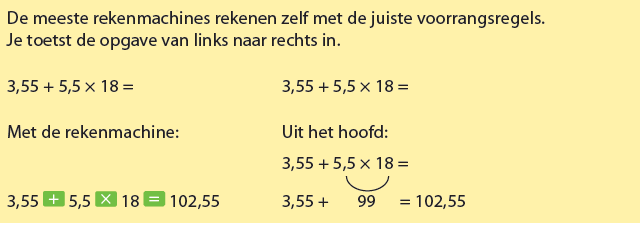 Kinderen leren hoe je de rekenmachine percentages uitrekent en hoe je de rekenmachine gebruikt bij het rekenen met procenten.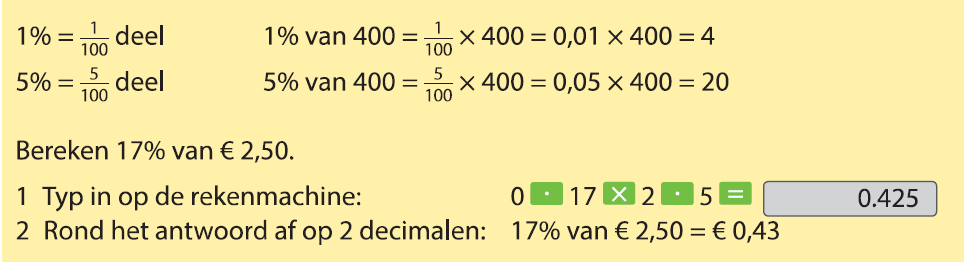 Kinderen leren hoe je de plaats van de spiegellijn vindt bij symmetrische vormen en wat draaisymmetrie is.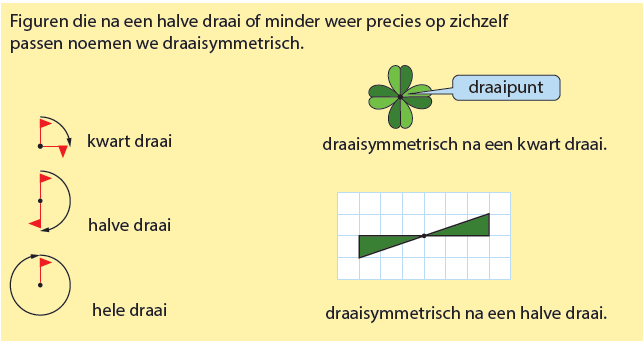 Tips voor thuis:Oefen met grote getallen op de rekenmachine door uw kind zes keer met een dobbelsteen te laten gooien. Van de zes gegooide getallen maakt uw kind twee 3-cijferige getallen. Nu gooit uw kind nog eens met de dobbelsteen, waarbij 1 = optellen, 2 = aftrekken, 3 = vermenigvuldigen, 4 = delen voorstelt. Laat uw kind de uitkomst van de berekening schatten op een blaadje en daarna controleren met de rekenmachine.Oefen met procenten op de rekenmachine door in reclamefolders nieuwe prijzen uit te laten rekenen na verlaging in procenten.Oefen met de spiegellijn door uw kind een figuur (driehoek, rechthoek, cirkel) op een vel; ruitjespapier te laten tekenen. U tekent een spiegellijn erbij, horizontaal of verticaal. Laat uw kind nu het gespiegelde figuur tekenen. Controleer samen. Uitdaging: zet de spiegellijn eens schuin of maak de figuren ingewikkelder.
